Safeguarding Concern / Incident Report Template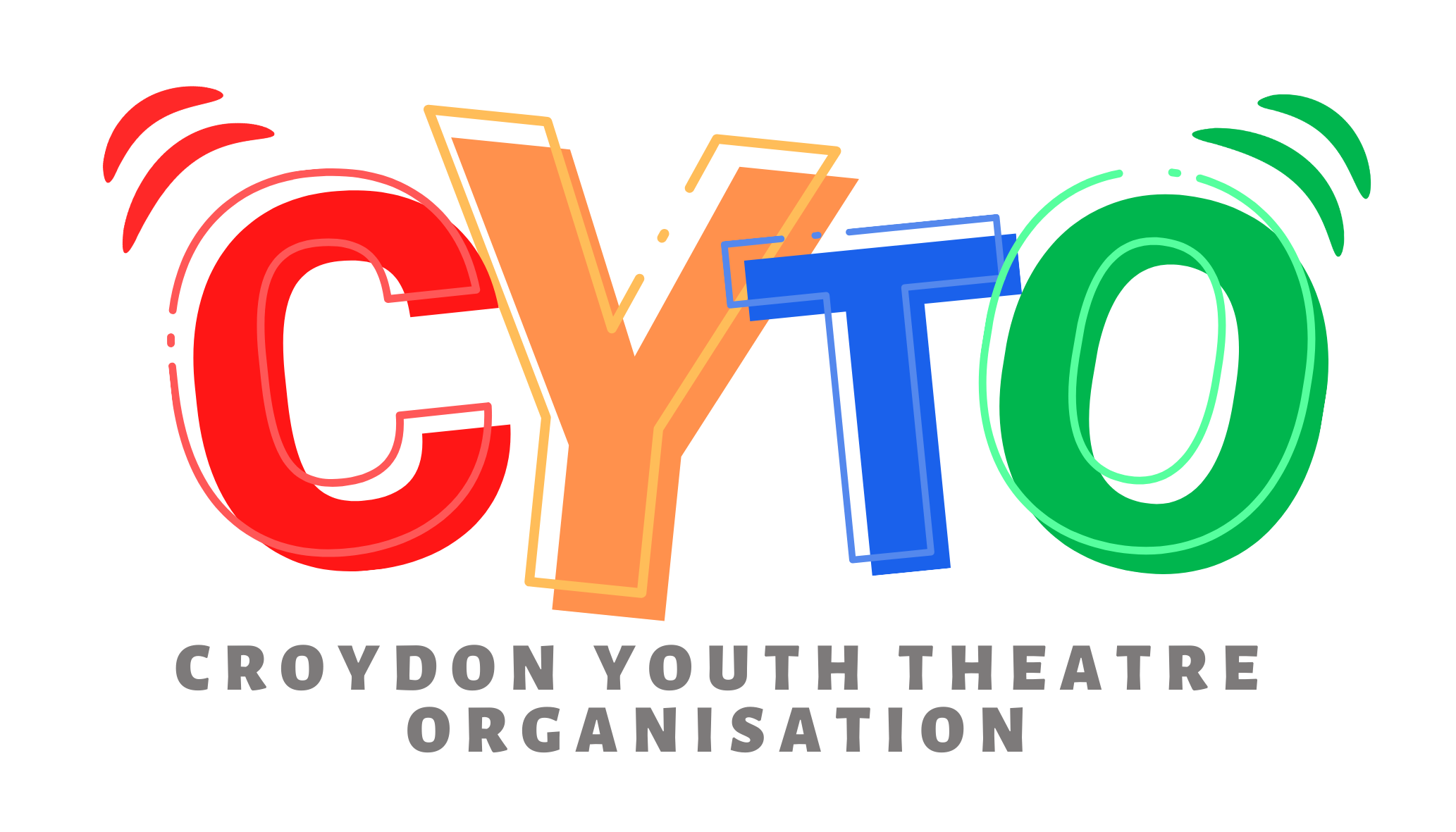 NOTES: The following form is provided as a template only and must be customised as required by the person completing the form. Safeguarding incident or concern:Details of child, young person or adult at risk: Parents/carers details: Details of reportee: Incident Details:  Reporting to the Designated Safeguarding Lead (DSL) section: (to be completed by DSL) For Office Use Only: This form is designed to report any safeguarding incidents or concerns. It should be completed by the worker who has been disclosed to, who witnessed the incident, was most directly involved or who provided first aid if relevant. Once completed it must be submitted as per the organisation’s reporting protocols. REFERENCE NUMBER Name & role of person completing this form:      Name & role of person completing this form:      Programme name: Date form is completed: Name: Date of Birth:Name: Address: Contact number: Email address: Have parents/carers been notified of the incident?: Yes / No If yes, please provide details:  Are you reporting your own concerns or responding to concerns raised by someone else? Reporting my own concerns Are you reporting your own concerns or responding to concerns raised by someone else? Responding to someone else’s concerns If responding to someone else’s concerns, please provide their details below: If responding to someone else’s concerns, please provide their details below: If responding to someone else’s concerns, please provide their details below: Name: Name: Name: Relationship to child, young person or adult at risk: Relationship to child, young person or adult at risk: Relationship to child, young person or adult at risk: Email address:                                                                                    Email address:                                                                                    Email address:                                                                                    Contact number: Contact number: Contact number: Date/ Time: Date/ Time: Group name (if applicable): Location of incident: Location of incident: Location of incident: Description of the incident or concern: (continue on separate sheet if necessary & include reference number):  (Include relevant information such as what happened and how it happened, description of any injuries sustained, behaviour witnessed and whether the information provided is being recorded as fact, opinion or hearsay)   Description of the incident or concern: (continue on separate sheet if necessary & include reference number):  (Include relevant information such as what happened and how it happened, description of any injuries sustained, behaviour witnessed and whether the information provided is being recorded as fact, opinion or hearsay)   Description of the incident or concern: (continue on separate sheet if necessary & include reference number):  (Include relevant information such as what happened and how it happened, description of any injuries sustained, behaviour witnessed and whether the information provided is being recorded as fact, opinion or hearsay)   Details of any previous concerns, incidents or relevant safeguarding records:  Details of any previous concerns, incidents or relevant safeguarding records:  Details of any previous concerns, incidents or relevant safeguarding records:  Child, young person or adult at risk account of the incident or concern: (use their own words) Child, young person or adult at risk account of the incident or concern: (use their own words) Child, young person or adult at risk account of the incident or concern: (use their own words) Witness account of incident or concern: (include further accounts on separate sheets as necessary. Include reference number on each accompanying account) Witness account of incident or concern: (include further accounts on separate sheets as necessary. Include reference number on each accompanying account) Witness account of incident or concern: (include further accounts on separate sheets as necessary. Include reference number on each accompanying account) Details of any witnesses: Details of any witnesses: Details of any witnesses: Name(s): (Consider anonymising where this will not negatively impact the ability to take immediate response actions) Relationship to child, young person or adult at risk:  Contact details: Details of any persons involved in the incident or alleged to have caused the incident, injury or presenting risk: Details of any persons involved in the incident or alleged to have caused the incident, injury or presenting risk: Details of any persons involved in the incident or alleged to have caused the incident, injury or presenting risk: Name(s): (Consider anonymising where this will not negatively impact the ability to take immediate response actions)Relationship to child, young person or adult at risk:  Contact details: Outcome of incident & immediate actions taken: (tick box where relevant) Outcome of incident & immediate actions taken: (tick box where relevant) Outcome of incident & immediate actions taken: (tick box where relevant) Ambulance required? Y/N Name of hospital / medical facility attended if applicable: Police/fire/rescue services attended? Y/N Notes: First aid treatment provided: and by whom Medication given: Any resulting change of plans or disruption to the programme, if applicable:  Disciplinary procedures enacted: Were any immediate changes to risk management procedures made?  Signed By Author: Name: Date: Date & time DSL notified of incident/concern:  Date & time DSL notified of incident/concern:  Date & time DSL notified of incident/concern:  Date & time this form passed on to DSL (if different from above):  Date & time this form passed on to DSL (if different from above):  Date & time this form passed on to DSL (if different from above):  DSL comments: (actions taken / impact on rest of programme / external agency involvement / initial lessons learned / follow-up actions required): DSL comments: (actions taken / impact on rest of programme / external agency involvement / initial lessons learned / follow-up actions required): DSL comments: (actions taken / impact on rest of programme / external agency involvement / initial lessons learned / follow-up actions required): External agency referral: (tick box where relevant) External agency referral: (tick box where relevant) External agency referral: (tick box where relevant) Social services notified Date & time of referral: Name of contact person: Contact number / email: Agreed action or advice given: LADO notified Date & time of referral: Name of contact person: Contact number / email: Agreed action or advice given: Other referral made Agency: Date & time of referral: Name of contact person: Contact number / email: Agreed action or advice given: Signed By DSL:  Name: Date: Follow-up action required: Follow-up action required: Follow-up action required: Action: Due date: Whom responsible: 